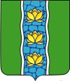 АДМИНИСТРАЦИЯ КУВШИНОВСКОГО РАЙОНАПОСТАНОВЛЕНИЕОб утверждении административного регламентапо предоставлению муниципальной услуги«Направление уведомления о соответствии(несоответствии) указанных в уведомлении опланируемом строительстве или реконструкциипараметров объекта индивидуального жилищногостроительства или садового дома установленнымпараметрам и допустимости размещения объектаиндивидуального жилищного строительства или садового домана земельном участке»В соответствии с Федеральным законом от 27.07.2010 № 210-ФЗ                             «Об организации предоставления государственных и муниципальных услуг»,ПОСТАНОВЛЯЮ:1. Утвердить административный регламент по предоставлению муниципальной услуги «Направление уведомления о соответствии (несоответствии) указанных в уведомлении о планируемом строительстве или реконструкции параметров объекта индивидуального жилищного строительства или садового дома установленным параметрам и допустимости размещения объекта индивидуального жилищного строительства или садового дома на земельном участке» (приложение ).2. Контроль за выполнением настоящего постановления возложить на первого заместителя главы администрации района А.С. Никифорову.3. Настоящее постановление подлежит размещению на официальном сайте администрации Кувшиновского района в сети «Интернет».Глава администрации Кувшиновского района                                                  М.С. АваевУтвержденопостановлением администрации Кувшиновского района от 24.05.2019 №	 244	Административный регламент предоставления муниципальной услуги«Направление уведомления о соответствии (несоответствии) указанных в уведомлении о планируемом строительстве или реконструкции параметров объекта индивидуального жилищного строительства или садового дома установленным параметрам и допустимости размещения объекта индивидуального жилищного строительства или садового дома на земельном участке»Раздел 1. Общие положения1.1. Административный регламент предоставления муниципальной услуги «Направление уведомления о соответствии (несоответствии) указанных в уведомлении о планируемом строительстве или реконструкции параметров объекта индивидуального жилищного строительства или садового дома установленным параметрам и допустимости размещения объекта индивидуального жилищного строительства или садового дома на земельном участке» (далее - Административный регламент) разработан в целях повышения качества предоставления муниципальной услуги «Направление уведомления о соответствии (несоответствии) указанных в уведомлении о планируемом строительстве или реконструкции параметров объекта индивидуального жилищного строительства или садового дома установленным параметрам и допустимости размещения объекта индивидуального жилищного строительства или садового дома на земельном участке» (далее - муниципальная услуга), создания комфортных условий для участников отношений, возникающих при предоставлении муниципальной услуги, определяет сроки и последовательность действий (административных процедур) при осуществлении полномочий по предоставлению муниципальной услуги.1.2. Заявителями на предоставление муниципальной услуги являются физические или юридические лица либо их уполномоченные представители, обратившиеся с заявлением о предоставлении муниципальной услуги в письменной форме, имеющие такое право в соответствии с законодательством Российской Федерации либо в силу наделения их в порядке, установленном законодательством Российской Федерации, соответствующими полномочиями.1.3. Муниципальная услуга предоставляется администрацией Кувшиновского района в лице отдела строительства и ЖКХ администрации Кувшиновского района:-  при личном обращении (заявления);- с использованием информационно-технологической и коммуникационной инфраструктуры, в том числе Единого портала государственных и муниципальных услуг и (или) региональных порталов государственных и муниципальных услуг (в случаи наличия технической возможности).1.4. Информацию о порядке предоставления муниципальной услуги можно получить в Администрации Кувшиновского района (отдел строительство и ЖКХ) (далее – Уполномоченный орган), на официальном сайте Кувшиновского района в информационно-телекоммуникационной сети Интернет (далее – сайт) www.kuvshinovoadm.ru, с помощью федеральной государственной информационной системы «Единый портал государственных и муниципальных услуг (функций)» (далее – Единый портал), в территориальном обособленном структурном подразделении Кувшиновского  филиала государственного автономного учреждения Тверской области «Многофункциональный центр предоставления государственных и муниципальных услуг» (далее, соответственно, - филиала ГАУ «МФЦ», ГАУ «МФЦ»),, Центре телефонного обслуживания населения на базе ГАУ «МФЦ» (далее – Центр телефонного обслуживания населения), на сайте ГАУ «МФЦ» в информационно-телекоммуникационной сети Интернет (далее – сайт ГАУ «МФЦ»), если муниципальная услуга предоставляется в ГАУ «МФЦ» в соответствии с заключенным им с Уполномоченным органом соглашением о взаимодействии.1.5. Сведения о месте нахождения, графике работы, контактных телефонах, адресах электронной почты Уполномоченного органа и филиала ГАУ «МФЦ», адресах сайтов ГАУ «МФЦ» указаны в приложении 1 к Административному регламенту.Сведения предоставляются:1) при личном обращении;2) с использованием современных средств коммуникации: телефонной связи или посредством размещения в информационно-телекоммуникационных сетях общего пользования (в том числе на официальном сайте муниципального образования Кувшиновский район в информационно-телекоммуникационной сети «Интернет»), на Едином портале государственных и муниципальных услуг, а также региональном портале государственных и муниципальных услуг;3) путем размещения на информационных стендах в администрации Кувшиновского района.1.6. Консультации по процедуре предоставления муниципальной услуги могут предоставляться по обращениям заинтересованных лиц:1) в письменной форме, в том числе с использованием средств электронной передачи данных;2) с использованием средств телефонной связи.1.7. При ответах на телефонные звонки сотрудники Уполномоченного органа, филиала ГАУ «МФЦ» подробно и в вежливой форме информируют обратившегося по интересующим его вопросам. Ответ на телефонный звонок должен начинаться с информации о наименовании органа (организации), в который (которую) поступил телефонный звонок, а также фамилии, имени, отчестве и должности сотрудника, принявшего телефонный звонок.В случае если у сотрудника, принявшего звонок, отсутствует возможность самостоятельно ответить на поставленные вопросы, телефонный звонок должен быть переадресован (переведен) на другого сотрудника органа (организации), участвующего в предоставлении муниципальной услуги, или же обратившемуся лицу должен быть сообщен телефонный номер, по которому можно получить необходимую информацию.1.8. С момента приема документов заявитель имеет право на получение сведений о ходе предоставления муниципальной услуги при личном обращении в Уполномоченный орган по телефону либо посредством электронной почты. Заявителю предоставляются сведения о том, на каком этапе (на стадии выполнения какой административной процедуры) находится представленный им перечень документов.1.9. При консультировании заявителей по электронной почте, в том числе о ходе предоставления муниципальной услуги, ответ направляется в течение 5 дней, исчисляемых со дня, следующего за днем поступления соответствующего запроса.1.10. В случае наличия технической возможности муниципальная услуга может оказываться с использованием федеральной государственной информационной системы «Единый портал государственных и муниципальных услуг (функций)».Раздел 2. Стандарт предоставления муниципальной услуги2.1. Наименование муниципальной услуги«Направление уведомления о соответствии (несоответствии) указанных в уведомлении о планируемом строительстве или реконструкции параметров объекта индивидуального жилищного строительства или садового дома установленным параметрам и допустимости размещения объекта индивидуального жилищного строительства или садового дома на земельном участке».2.2. Наименование органа, предоставляющего муниципальную услугу2.2.1 Муниципальная услуга предоставляется Уполномоченным органом. Структурным подразделением Уполномоченного органа, непосредственно предоставляющим муниципальную услугу, является отдел строительства и ЖКХ администрации Кувшиновского района.2.2.2. Информирование по вопросам предоставления муниципальной услуги, прием заявлений и документов, необходимых для получения муниципальной услуги, информирование о ходе предоставления муниципальной услуги, выдача результата предоставления муниципальной услуги осуществляется также  в филиале ГАУ «МФЦ».2.2.3. При предоставлении муниципальной услуги Уполномоченный орган, ГАУ «МФЦ» не вправе требовать от заявителя осуществления действий, в том числе согласований, необходимых для получения муниципальной услуги и связанных с обращением в государственные органы, органы местного самоуправления, подведомственные государственным органам и органам местного самоуправления  организации, за исключением  получения услуг, включенных в перечень услуг, которые являются необходимыми и обязательными для предоставления органами местного самоуправления муниципальных услуг, утвержденный нормативным правовым актом представительного органа местного самоуправления.2.3. Результат предоставления муниципальной услугиРезультатами предоставления муниципальной услуги являются:Выдача уведомления о соответствии (несоответствии) указанных в уведомлении о планируемом строительстве или реконструкции параметров объекта индивидуального жилищного строительства или садового дома установленным параметрам и допустимости размещения объекта индивидуального жилищного строительства или садового дома на земельном участке.Выдача уведомления о несоответствии указанных в уведомлении о планируемом строительстве параметров объекта индивидуального жилищного строительства или садового дома установленным параметрам и (или) недопустимости размещения объекта индивидуального жилищного строительства или садового дома на земельном участке.2.4. Срок предоставления муниципальной услуги2.4.1. Срок предоставления муниципальной услуги осуществляется в течение 7 рабочих дней со дня поступления уведомления в администрацию Кувшиновского района. 2.4.2. Датой обращения за предоставлением муниципальной услуги считается дата регистрации уведомления с пакетом документов, указанных в пункте 2.6 настоящего Административного регламента.2.4.3. В случае подачи уведомления об изменении параметров планируемого строительства или реконструкции объекта индивидуального жилищного строительства или садового дома выдача уведомления о соответствии или не соответствии указанных в уведомлении о планируемом строительстве параметров объекта индивидуального жилищного строительства или садового дома установленным параметрам и допустимости размещения объекта индивидуального жилищного строительства или садового дома на земельном участке с учетом изменений (с указанием всех оснований направления такого уведомления) осуществляется в течение 7 рабочих дней со дня поступления уведомления в администрацию Кувшиновского района.2.4.4. При направлении заявления и документов, необходимых для предоставления муниципальной услуги, по почте срок предоставления муниципальной услуги исчисляется со дня поступления в администрацию Кувшиновского района заявления и документов, необходимых для предоставления муниципальной услуги (по дате регистрации).2.5. Перечень нормативных правовых актов, непосредственнорегулирующих предоставление муниципальной услуги2.5.1. Предоставление муниципальной услуги осуществляется в соответствии со следующими нормативными правовыми актами:- Градостроительным кодексом Российской Федерации от 29.12.2004 № 190-ФЗ- Федеральным законом от 06.10.2003 № 131-ФЗ «Об общих принципах организации местного самоуправления в Российской Федерации»;- Федеральным законом от 27.07.2010 № 210-ФЗ «Об организации предоставления государственных и муниципальных услуг»;- Законом Тверской области от 24.07.2012 № 77-ЗО «О градостроительной деятельности на территории Тверской области»;- Приказом Минстроя России от 19.09.2018 № 591/пр «Об утверждении форм уведомлений, необходимых для строительства или реконструкции объекта индивидуального жилищного строительства или садового дома»;- Постановлением Правительства Российской Федерации от 16.02.2008 № 87                     «О составе разделов проектной документации и требованиях к их содержанию»;- Уставом Кувшиновского района, утвержденным решением Собрания депутатов Кувшиновский района от 30.03.2017 № 136;- 	Правилами землепользования и застройки городского поселения городского поселения Город Кувшиново, утвержденные Решением Совета депутатов городского поселения город Кувшиново от 12.03.2010 № 92 (Внесение изменений в Правила землепользования и застройки городского поселения город Кувшиново, утвержденные Решением Совета депутатов  городского поселения город Кувшиново от 30.01.2017 № 106, Внесение изменений в Правила землепользования и застройки городского поселения город Кувшиново, утвержденные Решением Совета депутатов  городского поселения город Кувшиново от 22.06.2017 № 115 Внесение изменений в Правила землепользования и застройки городского поселения  город Кувшиново, утвержденные Решением Совета депутатов городского поселения город Кувшиново от 20.06.2018 № 157)); -	Правилами землепользования и застройки Могилевского сельского поселения, утвержденные Решением Совета депутатов Могилевского сельского  поселения Кувшиновсого района Тверской области от 20.05.2016 № 79.- 	Правилами землепользования и застройки Сокольнического сельского поселения , утвержденные Решением Совета депутатов Сокольнического сельского  поселения Кувшиновского района Тверской области от 21.04.2016 № 95                           «Об утверждении Правил землепользования и застройки части территории  Сокольнического сельского поселения  Кувшиновского района Тверской области»,  решение Совета депутатов Ранцевского сельского поселения Кувшиновсого района Тверской области от 18.04.2016 № 13 «Об утверждении Правил землепользования и застройки муниципального образования «Ранцевское сельское поселение» Кувшиновского района Тверской области, Решение Совета депутатов Сокольнического сельского поселения Кувшиновского района от 20.04.2018 № 85 «Внесение изменений в правила землепользования и застройки части территории Сокольнического сельского поселения Кувшиновского района Тверской области»);- 	Правилами землепользования и застройки Прямухинского сельского поселения Решение Совета депутатов Прямухинского сельского поселения Кувшиновского района Тверской области от 04.04.2016 № 77 «Об утверждении Правил землепользования и застройки  муниципального образования Прямухинское сельское поселение Кувшиновского района», (Решение Совета депутатов Прямухинского сельского поселения Кувшиновского района от 24.08.2017 № 39 «Внесение изменений в правила землепользования и застройки части территории Прямухинского сельского поселения Кувшиновского района Тверской области»; Решение Совета депутатов Прямухинского сельского поселения Кувшиновского района от 07.05.2018 № 61 «Внесение изменений в правила землепользования и застройки части территории Прямухинского сельского поселения Кувшиновского района Тверской области»);-            Правилами землепользования и застройки Тысяцкого сельского поселения ,утвержденные решением Совета депутатов Тысяцкого сельского поселения Кувшиновского района Тверской области от 21.03.2016 № 86 «Об утверждении Правил землепользования и застройки части территории  Тысяцкого сельское поселение Кувшиновского района населенные пункты (Боброво, Мишево, Тысяцкое, Хвошня)».( Решение Совета депутатов Больше-Кузнечковского сельского поселения Кувшиновского района от 22.04.2017 № 53 «Об утверждении правил землепользования и застройки муниципального образования «Большекузнечковское сельское поселение» Кувшиновского района Тверской области» ; Решение Совета депутатов Тысяцкого сельского поселения Кувшиновского района Тверской области  от 01.11.2017 № 51 «О внесении изменений в Правила землепользования и застройки части территории Тысяцкого сельского поселения от 21.03.2016 № 86                         «Об утверждении Правил землепользования и застройки части территории  Тысяцкого сельское поселение Кувшиновского района населенные пункты (Боброво, Мишево, Тысяцкое, Хвошня»);- Настоящим Административным регламентом.2.6. Исчерпывающий перечень документов, необходимыхдля предоставления муниципальной услуги2.6.1. Уведомление о планируемом строительстве или реконструкции объекта индивидуального жилищного строительства или садового дома и прилагаемые к нему документы подаются (направляются) физическим или юридическим лицом (их уполномоченными представителями) одним из следующих способов:1) на бумажном носителе посредством личного обращения;2) почтовым отправлением с уведомлением о вручении в адрес администрации Кувшиновского района;3) через многофункциональный центр;4) через Единый портал государственных и муниципальных услуг (в случае наличия технической возможности).2.6.2. В Уведомлении о планируемом строительстве или реконструкции объекта индивидуального жилищного строительства или садового дома должны содержаться следующие сведения:1) фамилия, имя, отчество (при наличии), место жительства застройщика, реквизиты документа, удостоверяющего личность (для физического лица);2) наименование и место нахождения застройщика (для юридического лица), а также государственный регистрационный номер записи о государственной регистрации юридического лица в едином государственном реестре юридических лиц и идентификационный номер налогоплательщика, за исключением случая, если заявителем является иностранное юридическое лицо;3) кадастровый номер земельного участка (при его наличии), адрес или описание местоположения земельного участка;4) сведения о праве застройщика на земельный участок, а также сведения о наличии прав иных лиц на земельный участок (при наличии таких лиц);5) сведения о виде разрешенного использования земельного участка и объекта капитального строительства (объекта индивидуального жилищного строительства или садового дома);6) сведения о планируемых параметрах объекта индивидуального жилищного строительства или садового дома, в целях строительства или реконструкции которых подано уведомление о планируемом строительстве, в том числе об отступах от границ земельного участка;7) сведения о том, что объект индивидуального жилищного строительства или садовый дом не предназначен для раздела на самостоятельные объекты недвижимости;8) почтовый адрес и (или) адрес электронной почты для связи с застройщиком;9) способ направления застройщику уведомлений.2.6.3. Уведомление предоставляется по форме согласно Приложению 2 к настоящему Административному регламенту с приложением следующих документов:1) правоустанавливающие документы на земельный участок в случае, если права на него не зарегистрированы в Едином государственном реестре недвижимости;2) документ, подтверждающий полномочия представителя застройщика, в случае, если уведомление о планируемом строительстве направлено представителем застройщика;3) заверенный перевод на русский язык документов о государственной регистрации юридического лица в соответствии с законодательством иностранного государства в случае, если застройщиком является иностранное юридическое лицо;4) описание внешнего облика объекта индивидуального жилищного строительства или садового дома в случае, если строительство или реконструкция объекта индивидуального жилищного строительства или садового дома планируется в границах территории исторического поселения федерального или регионального значения, за исключением случая, строительства или реконструкции объекта индивидуального жилищного строительства или садового дома в границах территории исторического поселения федерального или регионального значения в соответствии с типовым архитектурным решением объекта капитального строительства, утвержденным в соответствии с Федеральным законом от 25.06.2002 № 73-ФЗ «Об объектах культурного наследия (памятниках истории и культуры) народов Российской Федерации» для данного исторического поселения. В этом случае в уведомлении о планируемом строительстве указывается на такое типовое архитектурное решение. Приложение описания внешнего облика объекта индивидуального жилищного строительства или садового дома к уведомлению о планируемом строительстве не требуется.Описание внешнего облика объекта индивидуального жилищного строительства или садового дома включает в себя описание в текстовой форме и графическое описание. Описание внешнего облика объекта индивидуального жилищного строительства или садового дома в текстовой форме включает в себя указание на параметры объекта индивидуального жилищного строительства или садового дома, цветовое решение их внешнего облика, планируемые к использованию строительные материалы, определяющие внешний облик объекта индивидуального жилищного строительства или садового дома, а также описание иных характеристик объекта индивидуального жилищного строительства или садового дома, требования к которым установлены градостроительным регламентом в качестве требований к архитектурным решениям объекта капитального строительства. Графическое описание представляет собой изображение внешнего облика объекта индивидуального жилищного строительства или садового дома, включая фасады и конфигурацию объекта индивидуального жилищного строительства или садового дома.2.6.4. Документы (их копии или сведения, содержащиеся в них), указанные в подпункте 1)пункта 2.6.3  настоящего Административного регламента, запрашиваются работниками отдела строительства и ЖКХ администрации Кувшиновского района в государственных органах, органах местного самоуправления и подведомственных государственным органам или органам местного самоуправления организациях, в распоряжении которых находятся указанные документы, в срок не позднее трех рабочих дней со дня получения уведомления о планируемом строительстве, если застройщик не представил указанные документы самостоятельно. 2.6.5. В случае изменения параметров планируемого строительства или реконструкции объекта индивидуального жилищного строительства или садового дома застройщик подает или направляет способами, указанными в подпункте 9)пункта 2.6.2 настоящего Административного регламента, уведомление об этом в Администрацию Кувшиновского района с указанием изменяемых параметров. Рассмотрение указанного уведомления осуществляется в соответствии с подразделом 2.6 настоящего Административного регламента. 2.6.6. При переходе прав на земельный участок и объект индивидуального жилищного строительства или садовый дом, за исключением случаев, предусмотренных пунктами 1 - 3 части 21.1 статьи 51 Градостроительного Кодекса Российской Федерации, право застройщика осуществлять строительство или реконструкцию сохраняется. При этом направление нового уведомления о планируемом строительстве не требуется.2.6.7. Работники Уполномоченного органа не вправе требовать от заявителя:1) представления документов и информации или осуществления действий, представление или осуществление которых не предусмотрено нормативными правовыми актами, регулирующими отношения, возникающие в связи с предоставлением муниципальной услуги;2) представления документов и информации, в том числе подтверждающих внесение заявителем платы за предоставление муниципальной услуги, которые находятся в распоряжении органов, предоставляющих государственные услуги, органов, предоставляющих муниципальные услуги, иных государственных органов, органов местного самоуправления либо подведомственных государственным органам или органам местного самоуправления организаций, участвующих в предоставлении предусмотренных частью 1 статьи 1 Федерального закона от  27.07.2010 № 210-ФЗ «Об организации предоставления государственных и муниципальных услуг», актами Российской Федерации, нормативными правовыми актами субъектов Российской Федерации, муниципальными правовыми актами;3) осуществления действий, в том числе согласований, необходимых для получения государственных и муниципальных услуг и связанных с обращением в иные государственные органы, органы местного самоуправления, организации, за исключением получения услуг и получения документов и информации, предоставляемых в результате предоставления таких услуг, включенных в перечни, указанные в части 1 статьи 9 Федерального закона от  27.07.2010 № 210-ФЗ «Об организации предоставления государственных и муниципальных услуг».4) представления документов и информации, отсутствие и (или) недостоверность которых не указывались при первоначальном отказе в приеме документов, необходимых для предоставления муниципальной услуги, либо в предоставлении муниципальной услуги, за исключением следующих случаев:а) изменение требований нормативных правовых актов, касающихся предоставления муниципальной услуги, после первоначальной подачи заявления о предоставлении муниципальной услуги;б) наличие ошибок в заявлении о предоставлении муниципальной услуги и документах, поданных заявителем после первоначального отказа в приеме документов, необходимых для предоставления муниципальной услуги, либо в предоставлении муниципальной услуги и не включенных в представленный ранее комплект документов;в) истечение срока действия документов или изменение информации после первоначального отказа в приеме документов, необходимых для предоставления муниципальной услуги, либо в предоставлении муниципальной услуги;г) выявление документально подтвержденного факта (признаков) ошибочного или противоправного действия (бездействия) должностного лица органа, предоставляющего муниципальную услугу, муниципального служащего, работника многофункционального центра, работника организации, предусмотренной частью 1.1 статьи 16 настоящего Федерального закона от 27.07.2010 № 210-ФЗ «Об организации предоставления государственных и муниципальных услуг», при первоначальном отказе в приеме документов, необходимых для предоставления муниципальной услуги, либо в предоставлении муниципальной услуги, о чемв письменном виде за подписью руководителя органа, предоставляющего муниципальную услугу, руководителя многофункционального центра при первоначальном отказе в приеме документов, необходимых для предоставления муниципальной услуги, либо руководителя организации, предусмотренной частью 1.1 статьи 16 настоящего Федерального закона от  27.07.2010 № 210-ФЗ «Об организации предоставления государственных и муниципальных услуг», уведомляется заявитель, а также приносятся извинения за доставленные неудобства.2.7. Исчерпывающий перечень оснований для отказа в приеме документов,необходимых для предоставления муниципальной услуги2.7.1. Основаниями для отказа в приеме документов являются:1) если содержание заявления не позволяет установить предмет обращения;2) если в установленном порядке не подтверждена подлинность электронного документа, направленного с использованием Единого портала государственных и муниципальных услуг.2.7.2. После устранения оснований для отказа в приеме документов, необходимых для предоставления муниципальной услуги заявитель вправе обратиться повторно для получения муниципальной услуги.2.7.3. В случае отсутствия в уведомлении о планируемом строительстве сведений, предусмотренных пунктом 2.6.2 настоящего Административного регламента, или документов, предусмотренных подпунктами 2)– 4)пункта 2.6.3 настоящего регламента, Уполномоченный орган в течение трех рабочих дней со дня поступления уведомления о планируемом строительстве возвращает застройщику данное уведомление и прилагаемые к нему документы без рассмотрения с указанием причин возврата. В этом случае уведомление о планируемом строительстве считается ненаправленным.2.8. Исчерпывающий перечень оснований для приостановленияпредоставления муниципальной услуги2.8.1. Оснований для приостановления предоставления муниципальной услуги законодательством Российской Федерации не установлено.2.9. Перечень услуг, которые являются необходимыми и обязательными для предоставления муниципальной услуги2.9.1. Услуги, необходимые и обязательные для предоставления муниципальной услуги, в случае подачи уведомления о планируемом строительстве или реконструкции объекта индивидуального жилищного строительства или садового дома  не предусмотрены.2.9.2. Услуги, необходимые и обязательные для предоставления муниципальной услуги, в случае подачи уведомления об изменении параметров планируемого строительства или реконструкции объекта индивидуального жилищного строительства или садового дома, отсутствуют.2.10. Размер платы, взимаемой с заявителяпри предоставлении муниципальной услуги2.10.1. Предоставление муниципальной услуги осуществляется без взимания платы.2.11. Максимальный срок ожидания в очереди при подаче запроса о предоставлении муниципальной услуги и при получении результата предоставлениямуниципальной услуги2.11.1. Срок ожидания заявителя в очереди при подаче запроса о предоставлении муниципальной услуги и при получении результата предоставления муниципальной услуги не должен превышать 15 минут.2.11.2. Максимальный срок ожидания в очереди при получении результата предоставления муниципальной услуги составляет 15 минут.2.12. Срок и порядок регистрации заявленияо предоставлении муниципальной услуги2.12.1. Срок регистрации заявления о предоставлении муниципальной услуги не должен превышать 15 минут с момента поступления заявления в Уполномоченный орган.2.13.Требования к помещениям, в которых предоставляетсямуниципальная услуга, услуга предоставляемая организацией,  участвующей в предоставлении муниципальной услуги, к месту ожидания и приема заявителей, размещению и оформлению визуальной, текстовой и мультимедийной информации о порядке предоставления таких услуг2.13.1. Требования к зданию (помещению) Уполномоченного органа:а) Уполномоченный орган должен быть расположен в пределах десятиминутной пешей доступности взрослого здорового человека от остановки общественного транспорта (при его наличии);б) центральный вход в здание должен быть оборудован вывеской, содержащей информацию о наименовании Уполномоченного органа;в) доступ в здание должен быть оборудован с учетом потребностей лиц с ограниченными возможностями.2.13.2. При наличии соответствующей возможности возле здания Уполномоченного органа организовывается стоянка (парковка) для личного автомобильного транспорта заявителей. За пользование стоянкой (парковкой) с заявителей плата не взимается.2.13.3. Для парковки специальных автотранспортных средств инвалидов на стоянке (парковке) выделяется не менее 10 % мест (но не менее одного места), которые не должны занимать иные транспортные средства.2.13.4. Помещение Уполномоченного органа должно соответствовать санитарно-эпидемиологическим требованиям, предусмотренным для общественных помещений. 2.13.5. Места ожидания приема для предоставления муниципальной услуги должны быть оборудованы сидячими местами для посетителей. Количество мест ожидания определяется исходя из фактической нагрузки и возможностей для их размещения в здании Уполномоченного органа.2.13.7. В местах ожидания и непосредственного предоставления муниципальной услуги должны быть соблюдены требования по освещенности и вентиляции, для посетителей должен быть обеспечен свободный доступ в санитарно-бытовые помещения.2.13.8. Места, предназначенные для заполнения заявления оборудуются наглядной информацией, стульями и столами. На столах должны быть ручки, бумага для оформления документов, образцы и бланки заявлений.2.13.9. Кабинеты сотрудников Уполномоченного органа, непосредственно предоставляющих муниципальную услугу, должны быть оборудованы информационными табличками (вывесками) с указанием:а) номера кабинета; б) наименование кабинета2.13.10. Рабочее место сотрудника Уполномоченного органа, осуществляющего прием заявителей, оснащается настенной вывеской или настольной табличкой с указанием его фамилии, имени, отчества и должности.2.13.11. Уполномоченный орган должен быть оснащен рабочими местами для сотрудников, непосредственно предоставляющих муниципальную услугу, с доступом к автоматизированным информационным системам, обеспечивающим:а) регистрацию и обработку запросов, поступивших через Единый портал;б) ведение и хранение дела заявителя в электронной форме;в) предоставление по запросу заявителя сведений о ходе предоставления муниципальной услуги.2.13.12. Уполномоченный орган обязан обеспечить защиту сведений о фактах, событиях и обстоятельствах жизни заявителя, позволяющих идентифицировать его личность, в том числе путем обеспечения конфиденциальности информации на всех этапах взаимодействия с заявителем. Сведения о факте обращения за получением муниципальной услуги, содержании представленных данных и полученного результата могут быть предоставлены заявителю, его представителю либо правопреемнику при предъявлении документов, подтверждающих их полномочия.2.13.14. Помещение филиала ГАУ «МФЦ» должно соответствовать требованиям, установленным для многофункциональных центров предоставления государственных и муниципальных услуг постановлением Правительства Российской Федерации от 22.12.2012 № 1376 «Об утверждении Правил организации деятельности многофункциональных центров предоставления государственных и муниципальных услуг».2.14. Показатели доступности и качества муниципальной услуги2.14.1. Показатели доступности муниципальной услуги характеризуются:1) соотношением количества полученных заявлений в электронной форме к количеству бумажных заявлений;2) соотношением количества полученных обжалований деятельности органа, уполномоченного на предоставление муниципальной услуги, по обеспечению информирования и осуществлению консультирования заинтересованных лиц о порядке и сроках предоставления муниципальной услуги к количеству отказов в принятии документов, необходимых для предоставления муниципальной услуги, по причине отсутствия, предоставления неполного перечня или несоответствия предоставленных документов по форме и содержанию нормам действующего законодательства.2.14.2. Показатели качества муниципальной услуги характеризуются:1) соотношением фактических сроков предоставления муниципальной услуги к срокам, установленным требованиями административного регламента и действующего законодательства;2) соотношением количества полученных обжалований деятельности органа, уполномоченного на предоставление муниципальной услуги, по обеспечению информирования и осуществлению консультирования заинтересованных лиц о порядке и сроках предоставления муниципальной услуги к количеству принятых заявлений о предоставлении муниципальной услуги;3) соотношением количества удовлетворительных оценок результатов предоставления муниципальной услуги заявителями на Едином портале государственных и муниципальных услуг к количеству принятых заявлений о предоставлении муниципальной услуги;4) соотношением количества полученных обжалований деятельности органа, уполномоченного на предоставление муниципальной услуги, по обеспечению информирования и осуществлению консультирования заинтересованных лиц о порядке и сроках предоставления муниципальной услуги к количеству отказов в принятии документов, необходимых для предоставления муниципальной услуги, по причине отсутствия, предоставления неполного перечня или несоответствия предоставленных документов по форме и содержанию нормам действующего законодательства.2.14.3. Иные требования, в том числе учитывающие особенности предоставления муниципальной услуги в многофункциональных центрах и особенности предоставления муниципальной услуги в электронной форме.2.14.4. Предоставление муниципальной услуги может осуществляться в ГАУ «МФЦ», с которым Уполномоченным органом заключено соглашение о взаимодействии.В случае обращения заявителя с заявлением о предоставлении муниципальной услуги в ГАУ «МФЦ» порядок и сроки приема и регистрации запроса, а также выдачи заявителю результата предоставления муниципальной услуги определяются в соответствии с регламентом деятельности ГАУ «МФЦ».2.14.5. При предоставлении муниципальной услуги в электронной форме с использованием федеральной государственной информационной системы «Единый портал государственных и муниципальных услуг (функций)», регионального портала государственных и муниципальных услуг (при его наличии) заявителю предоставляется:1) возможность знакомиться с информацией о муниципальной услуге;2) доступ к формам заявлений и иных документов, необходимых для получения муниципальной услуги, с возможностью их копирования и заполнения в электронном виде;3) возможность представлять заявление и документы, необходимые для предоставления муниципальной услуги;4) возможность осуществлять мониторинг хода предоставления муниципальной услуги;5) возможность получения результатов предоставления муниципальной услуги в электронном виде в случаях, не запрещенных федеральным законом.Раздел 3. Состав, последовательность и сроки выполненияадминистративных процедур, требования к порядку их выполнения,в том числе выполнения административных процедур в электронной форме,а также особенности выполнения административных процедурв многофункциональных центрах3.1. Состав административных процедур3.1.1. предоставление муниципальной услуги включает в себя следующие административные процедуры:3.1.1.1. прием, проверка и регистрация документов;3.1.1.2. подготовка результата предоставления муниципальной услуги;3.1.1.3. подписание и выдача результата предоставления муниципальной услуги3.2. Прием и регистрация заявления и документов,необходимых для предоставления муниципальной услуги3.2.1. Прием и регистрация документов осуществляются Уполномоченным органом и ГАУ «МФЦ».3.2.2. Основанием для начала выполнения административной процедуры является:1) обращение заявителя (представителя заявителя) непосредственно в Уполномоченный орган или ГАУ «МФЦ» с заявлением о предоставлении муниципальной услуги (уведомление о планируемом строительстве или реконструкции объекта индивидуального жилищного строительства или садового дома, уведомление о внесении изменений планируемого строительства или реконструкции объекта индивидуального жилищного строительства или садового дома) и комплектом документов, необходимых для предоставления муниципальной услуги;2) направление документов заявителя в Уполномоченный орган через Единый портал (в случае наличия технической возможности);3) направление документов заявителя в Уполномоченный орган или ГАУ «МФЦ» посредством почтовой связи.При обращении заявителя через ГАУ «МФЦ» специалист ГАУ «МФЦ» принимает документы от заявителя и передает в Уполномоченный орган в порядке и сроки, установленные заключенным между ГАУ «МФЦ» Уполномоченным органом соглашением о взаимодействии.3.2.3. При обращении заявителя (представителя заявителя) непосредственно в Уполномоченный орган должностное лицо отдела строительства и ЖКХ, ответственное за прием документов:1) устанавливает предмет обращения;2) проверяет документ, удостоверяющий личность заявителя (если заявление представлено заявителем лично);3) в случае необходимости свидетельствования верности копий представленных документов сверяет представленные экземпляры оригиналов и копий документов, делает на копиях документов надпись об их соответствии подлинным экземплярам и заверяет своей подписью с указанием должности, фамилии и инициалов;4) передает пакет документов специалисту, ответственному за регистрацию входящих и исходящих документов Уполномоченного органа, на регистрацию  в журнале регистрации входящей корреспонденции Уполномоченного органа;5) в случае не предоставления заявителем документов, указанных в п. 2.6.3 отказывает в приеме документов.В случае получения заявления и приложенных к нему документов из ГАУ «МФЦ» прием и регистрация документов заявителя осуществляется не позднее дня получения заявления Уполномоченным органом.3.2.4. Специалист, ответственный за регистрацию входящих и исходящих документов Уполномоченного органа, регистрирует заявление в журнале входящей корреспонденции и последовательно передает комплект документов заявителя для наложения резолюции главе администрации или (в его отсутствие) первому заместителю главы администрации, затем должностному лицу, ответственному за предоставление муниципальной услуги.3.2.5. Результатом административной процедуры прием и регистрация заявления и документов, необходимых для предоставления муниципальной услуги, является получение должностным лицом, ответственным за предоставление муниципальной услуги документов, представленных заявителем.3.2.6. Срок выполнения административной процедуры прием и регистрация уведомления и документов, необходимых для предоставления муниципальной услуги до 2 дней.3.3. Формирование и направление межведомственных запросов3.3.1. Основанием для начала выполнения административной процедуры является выявление факта отсутствия документов, получаемых в рамках межведомственного информационного взаимодействия, в документах заявителя, поступивших в Уполномоченный орган, либо в ГАУ МФЦ.3.3.2 Межведомственные запросы могут быть сформированы в виде документов на бумажном носителе или электронных документов, подписанных электронной подписью. Межведомственные запросы могут быть направлены:а) в виде документа на бумажном носителе путем его отправки посредством почтовой связи или нарочным;б) в электронной форме:путем отправки XML-документа по электронной почте; с использованием веб - сервисов;с использованием системы межведомственного электронного взаимодействия. 3.3.3. В случае подготовки межведомственных запросов в Администрации специалист, ответственный за рассмотрение заявления, готовит проекты запросов и передает его (направляет) их на подпись главе администрации или (в его отсутствие) первому заместителю главы администрации.3.3.4. Глава администрации или (в его отсутствие) первый заместитель главы администрации подписывает межведомственные запросы (запросы, направляемый в электронном виде, – электронной подписью) и передает (направляет) их специалисту, ответственному за регистрацию входящих и исходящих документов администрации, для регистрации и направления адресатам.3.3.5. Специалист, ответственный за регистрацию входящих и исходящих документов администрации, регистрирует межведомственные запросы в журнале регистрации исходящей корреспонденции администрации, снимает с них копии, направляет запросы адресатам, а копии передает специалисту, ответственному за рассмотрение заявления.Максимальный срок выполнения действий – 1 рабочий день.3.3.6. В случае подготовки межведомственного запроса в ГАУ «МФЦ» специалист ГАУ «МФЦ»:готовит проекты запросов;подписывает межведомственные запросы (в т.ч. запросы, направляемые в электронном виде – электронной  подписью);регистрирует межведомственные запросы в журнале регистрации исходящей документации ГАУ «МФЦ»;лично доставляет межведомственные запросы адресатам либо направляет их посредством почтовой связи.Максимальный срок выполнения действий – 1 рабочий день.3.3.7. Срок подготовки и направления ответа на межведомственный запрос не может превышать 3 рабочих дней со дня получения межведомственного запроса органом (организацией), в распоряжении которых находятся запрашиваемые документы (их копии или сведения, содержащиеся в них).3.3.8. В случае неполучения в установленный срок ответов на межведомственные запросы специалист, ответственный за рассмотрение заявления (сотрудник ГАУ «МФЦ») должен принять меры по выяснению причин непоступления ответов на межведомственные запросы и (при необходимости) направить повторные межведомственные запросы.3.3.9. Непредставление (несвоевременное представление) исполнительными органами муниципальной власти, органами местного самоуправления или подведомственными указанным органам организациями ответов на межведомственные запросы не может являться основанием для отказа администрацией заявителю в предоставлении муниципальной услуги.3.3.10. При поступлении в ГАУ «МФЦ» ответов на межведомственные запросы они регистрируются в журнале регистрации входящей документации ГАУ «МФЦ», после чего передаются (направляются) в администрацию.Максимальный срок выполнения действия – 1 рабочий день.3.3.11. При поступлении в администрацию ответов на межведомственные запросы (в том числе полученных от ГАУ «МФЦ») они регистрируются специалистом, ответственным за регистрацию входящих и исходящих документов администрации, в журнале регистрации входящей корреспонденции администрации и передаются специалисту, ответственному за рассмотрение заявления.Максимальный срок выполнения действий – 20 минут.3.3.12. Специалист, ответственный за рассмотрение заявления, приобщает полученные документы (сведения) к комплекту документов заявителя, рассматривает имеющиеся документы (сведения).3.3.13. Результатом выполнения административной процедуры является  получение в рамках межведомственного информационного взаимодействия документов и (или) сведений, необходимых для предоставления муниципальной услуги.3.3.14. Результат выполнения административной процедуры фиксируется в журнале регистрации входящей корреспонденции администрации. Общий срок предоставления административной процедуры не может превышать 4 дней.3.4. Подготовка результата предоставления муниципальной услуги3.4.1. При рассмотрении уведомления о планируемом строительстве или реконструкции объекта индивидуального жилищного строительства или садового дома, уведомления о внесении изменений планируемого строительства или реконструкции объекта индивидуального жилищного строительства или садового дома, работник, ответственный за формирование личного дела заявителя и экспертизу документов, в течение семи рабочих дней со дня поступления уведомления о планируемом строительстве, за исключением случая, предусмотренного подпунктом  а) пункта 3.4.2 настоящего административного регламента:а) проводит проверку соответствия указанных в уведомлении о планируемом строительстве параметров объекта индивидуального жилищного строительства или садового дома предельным параметрам разрешенного строительства, реконструкции объектов капитального строительства, установленным правилами землепользования и застройки, документацией по планировке территории, и обязательным требованиям к параметрам объектов капитального строительства, установленным настоящим Кодексом, другими федеральными законами и действующим на дату поступления уведомления о планируемом строительстве, а также допустимости размещения объекта индивидуального жилищного строительства или садового дома в соответствии с разрешенным использованием земельного участка и ограничениями, установленными в соответствии с земельным и иным законодательством Российской Федерации;б) направляет застройщику способом, определенным им в уведомлении о планируемом строительстве, уведомление о соответствии указанных в уведомлении о планируемом строительстве параметров объекта индивидуального жилищного строительства или садового дома установленным параметрам и допустимости размещения объекта индивидуального жилищного строительства или садового дома на земельном участке либо о несоответствии указанных в уведомлении о планируемом строительстве параметров объекта индивидуального жилищного строительства или садового дома установленным параметрам и (или) недопустимости размещения объекта индивидуального жилищного строительства или садового дома на земельном участке. 3.4.2. Если строительство или реконструкция объекта индивидуального жилищного строительства или садового дома планируется в границах территории исторического поселения федерального или регионального значения и в уведомлении о планируемом строительстве не содержится указание на типовое архитектурное решение, в соответствии с которым планируется строительство или реконструкция таких объекта индивидуального жилищного строительства или садового дома, сотрудник структурного подразделения Уполномоченного органа:а) в срок не более чем три рабочих дня со дня поступления этого уведомления при отсутствии оснований для его возврата, предусмотренных пунктом 2.7.3 настоящего Административного регламента, направляет, в том числе с использованием единой системы межведомственного электронного взаимодействия и подключаемых к ней региональных систем межведомственного электронного взаимодействия, указанное уведомление и приложенное к нему описание внешнего облика объекта индивидуального жилищного строительства или садового дома в орган исполнительной власти субъекта Российской Федерации, уполномоченный в области охраны объектов культурного наследия;б) проводит проверку соответствия указанных в этом уведомлении параметров объекта индивидуального жилищного строительства или садового дома предельным параметрам разрешенного строительства, реконструкции объектов капитального строительства, установленным правилами землепользования и застройки, документацией по планировке территории, и обязательным требованиям к параметрам объектов капитального строительства, установленным настоящим Кодексом, другими федеральными законами и действующим на дату поступления этого уведомления, а также допустимости размещения объекта индивидуального жилищного строительства или садового дома в соответствии с разрешенным использованием земельного участка и ограничениями, установленными в соответствии с земельным и иным законодательством Российской Федерации и действующими на дату поступления этого уведомления;Орган исполнительной власти субъекта Российской Федерации, уполномоченный в области охраны объектов культурного наследия, в течение десяти рабочих дней со дня поступления от администрации Кувшиновского района уведомления о планируемом строительстве и описания внешнего облика объекта индивидуального жилищного строительства или садового дома рассматривает указанное описание внешнего облика объекта индивидуального жилищного строительства или садового дома и направляет, в том числе с использованием единой системы межведомственного электронного взаимодействия и подключаемых к ней региональных систем межведомственного электронного взаимодействия, уведомление о соответствии или несоответствии указанного описания внешнего облика объекта индивидуального жилищного строительства или садового дома предмету охраны исторического поселения и требованиям к архитектурным решениям объектов капитального строительства, установленным градостроительным регламентом применительно к территориальной зоне, расположенной в границах территории исторического поселения федерального или регионального значения.В случае не направления, в указанный срок уведомления о несоответствии указанного описания внешнего облика объекта индивидуального жилищного строительства или садового дома указанным предмету охраны исторического поселения и требованиям к архитектурным решениям объектов капитального строительства указанное описание внешнего облика объекта индивидуального жилищного строительства или садового дома считается соответствующим таким предмету охраны исторического поселения и требованиям к архитектурным решениям объектов капитального строительства.в) в срок не позднее двадцати рабочих дней со дня поступления этого уведомления направляет застройщику способом, определенным им в этом уведомлении, уведомление о соответствии указанных в уведомлении о планируемом строительстве параметров объекта индивидуального жилищного строительства или садового дома установленным параметрам и допустимости размещения объекта индивидуального жилищного строительства или садового дома на земельном участке либо о несоответствии указанных в уведомлении опланируемом строительстве параметров объекта индивидуального жилищного строительства или садового дома установленным параметрам и (или) недопустимости размещения объекта индивидуального жилищного строительства или садового дома на земельном участке.3.4.3. Уведомление о несоответствии указанных в уведомлении о планируемом строительстве параметров объекта индивидуального жилищного строительства или садового дома установленным параметрам и (или) недопустимости размещения объекта индивидуального жилищного строительства или садового дома на земельном участке направляется застройщику только в случае, если:а) указанные в уведомлении о планируемом строительстве параметры объекта индивидуального жилищного строительства или садового дома не соответствуют предельным параметрам разрешенного строительства, реконструкции объектов капитального строительства, установленным правилами землепользования и застройки, документацией по планировке территории, или обязательным требованиям к параметрам объектов капитального строительства, установленным Градостроительным Кодексом, другими федеральными законами и действующим на дату поступления уведомления о планируемом строительстве;б) размещение указанных в уведомлении о планируемом строительстве объекта индивидуального жилищного строительства или садового дома не допускается в соответствии с видами разрешенного использования земельного участка и (или) ограничениями, установленными в соответствии с земельным и иным законодательством Российской Федерации и действующими на дату поступления уведомления о планируемом строительстве;в) уведомление о планируемом строительстве подано или направлено лицом, не являющимся застройщиком в связи с отсутствием у него прав на земельный участок;г) в срок, указанный в подпунктом б) пункта 3.4.2. настоящего Административного регламента, от органа исполнительной власти субъекта Российской Федерации, уполномоченного в области охраны объектов культурного наследия, поступило уведомление о несоответствии описания внешнего облика объекта индивидуального жилищного строительства или садового дома предмету охраны исторического поселения и требованиям к архитектурным решениям объектов капитального строительства, установленным градостроительным регламентом применительно к территориальной зоне, расположенной в границах территории исторического поселения федерального или регионального значения.В случае направления застройщику такого уведомления по основанию, предусмотренному подпункт г) пункта 3.4.3. настоящего Административного регламента, обязательным приложением к нему является уведомление о несоответствии описания внешнего облика объекта индивидуального жилищного строительства или садового дома предмету охраны исторического поселения и требованиям к архитектурным решениям объектов капитального строительства, установленным градостроительным регламентом применительно к территориальной зоне, расположенной в границах территории исторического поселения федерального или регионального значения.3.4.4. При рассмотрении уведомления о внесении изменений планируемого строительства или реконструкции объекта индивидуального жилищного строительства или садового дома, работник, ответственный за формирование личного дела заявителя и экспертизу документов, действует согласно п.3.4.1-3.4.3.Срок выполнения до 7 дней, включая трехдневный срок для возврата документации без рассмотрения в случае отсутствия в уведомлении сведений, предусмотренных частью 2.6.2. настоящего административного регламента, или документов, предусмотренных пунктами 2 - 4 пункта 2.6.3. настоящего административного регламента.3.4.5. Результатом выполнения административной процедуры являются подготовка работником, ответственным за формирование личного дела уведомителя и экспертизу документов:- уведомления о соответствии указанных в уведомлении о планируемом строительстве параметров объекта индивидуального жилищного строительства или садового дома установленным параметрам и допустимости размещения объекта индивидуального жилищного строительства или садового дома на земельном участке;- уведомление о несоответствии указанных в уведомлении о планируемом строительстве параметров объекта индивидуального жилищного строительства или садового дома установленным параметрам и (или) недопустимости размещения объекта индивидуального жилищного строительства или садового дома на земельном участке;- уведомление о соответствии указанных в уведомлении о планируемом строительстве параметров объекта индивидуального жилищного строительства или садового дома установленным параметрам и допустимости размещения объекта индивидуального жилищного строительства или садового дома на земельном участке с учетом изменений;- уведомление о несоответствии указанных в уведомлении о планируемом строительстве параметров объекта индивидуального жилищного строительства или садового дома установленным параметрам и (или) недопустимости размещения объекта индивидуального жилищного строительства или садового дома на земельном участке с учетом изменений.3.5. Подписание и выдача результата предоставления муниципальной услуги3.5.1. Работник, ответственный за формирование личного дела заявителя и экспертизу документов, представленных заявителем, передает подготовленное уведомление руководителю Уполномоченного органа для его подписания.Срок выполнения до 1 дней.3.5.2. Работник, ответственный за формирование личного дела заявителя и экспертизу документов, передает уведомление о результате предоставления муниципальной услуги заявителю лично под роспись либо направляет почтовым отправлением или в форме электронного документа с использованием информационных систем общего пользования.Срок выполнения до 1 дня.3.5.3. В случае, если заявитель при подаче заявления изъявил желание получить результат предоставления муниципальной услуги с использованием средств почтовой или электронной связи, работник, ответственный за делопроизводством в Уполномоченном органе, направляет уведомление почтовым отправлением с уведомлением о вручении, либо в форме электронного документа с использованием информационных систем общего пользования.В случае, если заявление поступило в ГАУ «МФЦ» и результат муниципальной услуги не выдан заявителю лично, то результат муниципальной услуги направляется работником, ответственным за формирование личного дела заявителя и экспертизу документов в ГАУ «МФЦ» для последующей выдачи заявителю.Максимальный срок выполнения действия составляет 1 рабочий день.3.5.4. Результатом выполнения административной процедуры являются выдача результатов предоставления муниципальной услуги заявителю.3.5.5. Срок выполнения административной подписание и выдача результата предоставления муниципальной услуги до 2 дней.Раздел 4. Формы контроля за исполнением Административного регламента4.1. Формы контроля включают в себя:1) текущий контроль за соблюдением и исполнением административного регламента;2) порядок плановых и внеплановых проверок полноты и качества предоставления муниципальной услуги, в том числе порядок и формы контроля за полнотой и качеством предоставления муниципальной услуги.4.2. Текущий контроль осуществляется в форме проверок соблюдения и исполнения работниками положений настоящего административного регламента, иных нормативных правовых актов, определяющих порядок выполнения административных процедур. Периодичность осуществления контроля устанавливается руководителем Уполномоченного органа.По результатам проверок в случае нарушений руководитель Уполномоченного органа дает указания по устранению выявленных отклонений и нарушений и контролирует их исполнение. Также текущий контроль осуществляется в процессе согласования и визирования подготовленных ответственным работником документов в рамках предоставления муниципальной услуги, соответствующих положениям настоящего административного регламента и действующему законодательству.4.3. Проведение плановых и внеплановых проверок полноты и качества предоставления муниципальной услуги, в том числе порядок и формы контроля за полнотой и качеством предоставления муниципальной услуги, включает в себя проведение проверок, выявление и устранение нарушений прав заявителей, рассмотрение, принятие в пределах компетенции решений и подготовку ответов на обращения физических и юридических лиц по вопросам предоставления муниципальной услуги, содержащие жалобы на решения, действия (бездействие) должностных лиц.Работники, участвующие в предоставлении муниципальной услуги, несут ответственность за решения и действия (бездействие), принимаемые (осуществляемые) в ходе предоставления муниципальной услуги в соответствии с действующим законодательством Российской Федерации.Заявители (а также граждане, их объединения) вправе контролировать выполнение муниципальной услуги.По результатам проверок в случае выявления нарушений прав заявителей осуществляется привлечение виновных лиц к ответственности в соответствии с действующим законодательством Российской Федерации.Раздел 5. Досудебный (внесудебный) порядок обжалования заявителем решений и действий (бездействия) органа, предоставляющего муниципальную услугу, должностного лица органа, предоставляющего муниципальную услугу или муниципального служащего, многофункционального центра, работника многофункционального центра, а также организаций, осуществляющих функции по предоставлению муниципальных услуг,или их работников5.1. Заявитель имеет право на обжалование действий (бездействия) и решений, осуществляемых (принятых) в ходе  предоставления муниципальной услуги администрацией района, муниципальными служащими, филиал ГАУ «МФЦ», организациями, указанными в части 1.1 статьи 16 Федерального закона от 27.07.2010 № 210-ФЗ «Об организации предоставления государственных и муниципальных услуг» (далее – Федеральный закон от 27.07.2010 № 210-ФЗ), а также их работниками в досудебном (внесудебном) порядке.5.2. Заявитель может обратиться с жалобой в том числе в следующих случаях:	1.) нарушение срока регистрации запроса о предоставлении муниципальной услуги;	2)  нарушения срока предоставления муниципальной услуги;	3) требование у заявителя документов или информации либо осуществление действий, представление или осуществление которых не предусмотрено нормативными правовыми актами Российской Федерации, нормативными правовыми актами Тверской области, муниципальными правовыми актами для предоставления муниципальной услуги;4) отказ в приеме документов, предоставление которых предусмотрено нормативными правовыми актами Российской Федерации,  нормативными правовыми актами Тверской области, муниципальными правовыми актами для предоставления муниципальной услуги, у заявителя;5) отказ в предоставлении муниципальной услуги, если основания отказа не предусмотрены федеральными законами и принятыми в соответствии с ними иными нормативными правовыми актами Тверской области, муниципальными правовыми актами;6) затребование с заявителя при предоставлении муниципальной услуги платы, не предусмотренной нормативными правовыми актами Российской Федерации, нормативными правовыми актами Тверской области, муниципальными правовыми актами для предоставления муниципальной услуги;7) отказ администрации района, должностного лица администрации района,                     ГАУ «МФЦ», работника филиала ГАУ «МФЦ», организаций, предусмотренных частью 1.1 статьи 16 Федерального закона от 27.07.2010 № 210 – ФЗ, или их работников в исправлении допущенных ими опечаток и ошибок в выданных в результате предоставления муниципальной услуги документах либо нарушение установленного срока таких исправлений;8) нарушение срока или порядка выдачи документов по результатам предоставления муниципальной услуги;9) приостановление предоставления муниципальной услуги, если основания приостановления не предусмотрены федеральными законами и принятыми в соответствии с ними иными нормативными правовыми актами Российской Федерации, законами и иными нормативными правовыми актами Тверской области, муниципальными правовыми актами;10) требование у заявителя при предоставлении муниципальной услуги документов или информации, отсутствие и (или) недостоверность которых не указывались при первоначальном отказе в приеме документов, необходимых для предоставления муниципальной услуги, либо в предоставлении муниципальной услуги, за исключением случаев, предусмотренных пунктом 4 части 1 статьи 7 настоящего Федерального закона.5.3. Жалоба подается в письменной форме на бумажном носителе, в электронной форме в администрацию Кувшиновского района, филиал ГАУ «МФЦ», а также в организации, предусмотренные частью 1.1 статьи 16 Федерального закона от 27.07.2010 № 210-ФЗ. Жалобы на решения и действия (бездействия) главы администрации Кувшиновского района Тверской области (далее – глава района), являющегося руководителем органа, предоставляющего муниципальную услугу, рассматриваются непосредственно главой района Жалобы на решения и действия(бездействие) работника филиала ГАУ «МФЦ» подаются руководителю этого филиала ГАУ «МФЦ» или уполномоченному должностному лицу. Жалобы на решения и действия (бездействия) филиала ГАУ «МФЦ» подаются  в ГАУ «МФЦ» или должностному лицу, уполномоченному нормативным правовым актом Тверской области. Жалобы на решения и действия (бездействие) работников организаций, предусмотренных частью 1.1 статьи 16 Федерального закона от 27.07.2010 № 210-ФЗ, подаются руководителям этих организаций.5.4. Жалоба на  решения и действия (бездействие) администрации района, должностного лица администрации района, муниципального служащего, органа, предоставляющего муниципальную услугу, может быть направлена по почте, через филиал ГАУ «МФЦ», с использованием сети «Интернет», официального сайта администрации района, Портала, а также может быть принята при личном приеме заявителя.Жалоба на решения и действия (бездействие) филиала ГАУ «МФЦ», работника филиала ГАУ «МФЦ» может быть направлена по почте, с использованием информационно-коммуникационной сети «Интернет», официального сайта многофункционального центра, Портала, а также может быть принята при личном приеме заявителя.Жалоба на решения и действия (бездействие) организаций, предусмотренных частью 1.1 статьи 16 Федерального закона от 27.07.2010 № 210-ФЗ, а также их работников может быть направлена по почте, с использованием информационно-телекоммуникационной сети «Интернет», официальных сайтов этих организаций, Портала, а также может быть принята при личном приеме заявителя.5.5. Жалоба должна содержать:1) наименование администрации района, должностного лица администрации района, либо муниципального служащего, филиала ГАУ «МФЦ», его руководителя и (или) работника, организаций, предусмотренных частью 1.1 статьи 16 Федерального закона от 27.07.2010 № 210-ФЗ, их руководителей и (или) работников, решения и действия (бездействие) которых обжалуются;2)  фамилию, имя, отчество (последнее – при наличии), сведения о месте жительства заявителя, а также номер (номера) контактного телефона, адрес (адреса) электронной почты (при наличии) и почтовый адрес, по которым должен быть направлен ответ заявителю;3) сведения об обжалуемых решениях и действиях (бездействия) администрации района, либо муниципального служащего, филиала ГАУ «МФЦ», работника филиала ГАУ «МФЦ», организаций, предусмотренных частью 1.1 статьи 16 Федерального закона от 27.07.2010 № 210-ФЗ, их работников;4) доводы, на основании которых заявитель не согласен с решением и действием (бездействием) администрации района, должностного лица администрации района, либо муниципального служащего, филиала ГАУ «МФЦ»,  работника филиала ГАУ «МФЦ», работника филиала ГАУ «МФЦ», организаций , предусмотренных частью 1.1 статьи 16 Федерального закона от 27.07.2010 № 210-ФЗ, их работников. Заявителем могут быть представлены документы (при наличии), подтверждающие доводы заявителя, либо их копии.5.6. Жалоба, поступившая в администрацию Кувшиновского района, филиал                    ГАУ «МФЦ», ГАУ «МФЦ» , в организации, предусмотренные частью 1.1 статьи 16 Федерального закона от 27.07.2010 № 210-ФЗ, подлежит рассмотрению в течение пятнадцати рабочих дней со дня ее регистрации, а в случае обжалования отказа администрации района, филиала ГАУ «МФЦ», организаций, предусмотренных частью 1.1 статьи 16 Федерального закона от 27.07.2010 № 210–ФЗ, в приеме документов у заявителя либо в исправлении допущенных опечаток и ошибок или в случае обжалования нарушения установленного срока таких исправлений – в течение пяти рабочих дней со дня регистрации.5.7. По результатам рассмотрения жалобы принимается одно из следующих:1) жалоба удовлетворяется, в том числе в форме отмены принятого решения, исправления допущенных опечаток и ошибок в выданных в результате предоставления муниципальной услуги документах, возврата заявителю денежных средств, взимание которых не предусмотрено нормативными правовыми актами Российской Федерации, нормативными правовыми актами тверской области, муниципальными правовыми актами;2)  в удовлетворении жалобы отказывается.5.8. Не позднее дня, следующего за днем принятия решения, указанного в пункте 5.6 настоящего Административного регламента, заявителю в письменной форме и по желанию заявителя в электронной форме направляется мотивированный ответ о результатах рассмотрения жалобы.5.9. В случае признания жалобы подлежащей удовлетворению в ответе  заявителю дается информация о действиях, осуществляемых органом предоставляющим муниципальную услугу, многофункциональным центром либо организацией, предусмотренной частью 1.1 статьи 16 Федерального закона от 27.07.2010                  № 210–ФЗ, в целях незамедлительного устранения выявленных нарушений при оказании муниципальной услуги. а также приносятся извинения за доставленные неудобства и указывается информация о дальнейших действиях. которые необходимо совершить заявителю в целях получения муниципальной услуги.5.10. В случае признания жалобы, не подлежащей удовлетворению, в ответе заявителю даются аргументированные разъяснения о причинах принятого решения, а также о порядке обжалования принятого решения.5.11. В случае установления в ходе или по результатам рассмотрения жалобы признаков состава административного правонарушения или преступления, должностное лицо, работник, наделенные полномочиями по рассмотрению жалоб, незамедлительно направляют имеющиеся материалы в органы прокуратуры.5.12. Положения раздела V настоящего Административного регламента, устанавливающие порядок рассмотрения жалоб на нарушения прав граждан и организаций при предоставлении муниципальных услуг, не распространяются на отношения, регулируемые Федеральным законом от 2 мая 2006 года № 59-ФЗ             «О порядке рассмотрения обращения граждан Российской Федерации».Приложение 1к Административному регламенту Сведенияоб администрации Кувшиновского района(далее – администрация)Адрес: 172110, Тверская область, г.Кувшиново, ул. Советская, д. 33Телефон приемной: (848257) 7-81-11, факс: (848257)7-81-41Адрес электронной почты: admkuvshinovo@yandex.ruСтруктурные подразделение Администрации, обеспечивающее предоставление муниципальной услуги:Отдела строительства и ЖКХ администрации Кувшиновского районаТелефон отдела: (848257) 7-81-35, 7-81-51Часы приема получателей государственной услуги: Понедельник с 9-0 до 18-00Перерыв на обед 	– с  13.00	до 14.00Адрес Единого портала государственных и муниципальных услуг (функций): www.gosuslugi.ruСведения о государственном автономном учрежденииТверской области «Многофункциональный центр предоставления государственных и муниципальных услуг» (далее – ГАУ «МФЦ»)Телефон Центра телефонного обслуживания населения:8-800-450-00-20Приложение № 2к Административному регламенту                                Уведомление           о планируемых строительстве или реконструкции объекта         индивидуального жилищного строительства или садового дома                                                     "__" _________ 20__ г.______________________________________________________________________________________________________________________________________________________(наименование уполномоченного на выдачу разрешений на строительство     федерального органа исполнительной власти, органа исполнительной   власти субъекта Российской Федерации, органа местного самоуправления)                         1. Сведения о застройщике                      2. Сведения о земельном участке             3. Сведения об объекте капитального строительства                  4. Схематичное изображение планируемого          к строительству или реконструкции объекта капитального                    строительства на земельном участке    Почтовый адрес и (или) адрес электронной почты для связи:___________________________________________________________________________    Уведомление  о  соответствии  указанных  в  уведомлении  о  планируемыхстроительстве   или   реконструкции   объекта   индивидуального   жилищногостроительства   или   садового   дома  параметров  объекта  индивидуальногожилищного  строительства  или  садового  дома  установленным  параметрам  идопустимости размещения объекта индивидуального жилищного строительства илисадового  дома  на  земельном  участке  либо  о  несоответствии указанных вуведомлении   о   планируемых   строительстве   или  реконструкции  объектаиндивидуального   жилищного  строительства  или  садового  дома  параметровобъекта   индивидуального   жилищного   строительства   или  садового  домаустановленным   параметрам   и   (или)  недопустимости  размещения  объектаиндивидуального  жилищного  строительства  или  садового  дома на земельномучастке прошу направить следующим способом:___________________________________________________________________________(путем  направления  на  почтовый адрес и (или) адрес электронной почты илинарочным в уполномоченном на выдачу разрешений на строительство федеральноморгане   исполнительной   власти,  органе  исполнительной  власти  субъектаРоссийской  Федерации или органе местного самоуправления, в том числе черезмногофункциональный центр)    Настоящим уведомлением подтверждаю, что _______________________________           (объект индивидуального жилищного строительства или садовый дом)не предназначен для раздела на самостоятельные объекты недвижимости.    Настоящим уведомлением я _________________________________________________________________________________________________________________________(фамилия, имя, отчество (при наличии)даю  согласие  на обработку персональных данных (в случае если застройщикомявляется физическое лицо).___________________________   ___________   _______________________________(должность, в случае если     (подпись)         (расшифровка подписи)   застройщиком является     юридическое лицо)            М.П.       (при наличии)К настоящему уведомлению прилагаются:______________________________________________________________________________________________________________________________________________________(документы, предусмотренные частью 3 статьи 51.1 Градостроительного кодексаРоссийской Федерации (Собрание законодательства Российской Федерации, 2005,N 1, ст. 16; 2018, N 32, ст. 5133, 5135)Приложение № 3к Административному регламенту___________________________________________________________________________    наименование уполномоченного на выдачу разрешений на строительство  федерального органа исполнительной власти, органа исполнительной власти       субъекта Российской Федерации, органа местного самоуправления                                             Кому:                                             ______________________________                                             ______________________________                                             ______________________________                                             Почтовый адрес:                                             ______________________________                                             ______________________________                                             ______________________________Адрес электронной почты (приналичии):                                             ______________________________                                             ______________________________                                Уведомление           о соответствии указанных в уведомлении о планируемыхстроительстве или реконструкции объекта индивидуального жилищного    строительства или садового дома параметров объекта индивидуального    жилищного строительства или садового дома установленным параметрам        и допустимости размещения объекта индивидуального жилищного           строительства или садового дома на земельном участке"__" ____________ 20__ г.                                         N _______    По результатам рассмотрения уведомления о планируемых строительстве илиреконструкции  объекта индивидуального жилищного строительства или садовогодома или уведомления об изменении параметров планируемого строительства илиреконструкции  объекта индивидуального жилищного строительства или садовогодома (далее - уведомление),направленного(дата направления уведомления)           __________________________________зарегистрированного(дата и номер регистрации уведомления)   __________________________________уведомляем  о  соответствии  указанных  в  уведомлении  параметров  объектаиндивидуального  жилищного  строительства  или  садового дома установленнымпараметрам  и  допустимости  размещения  объекта  индивидуального жилищногостроительства     или     садового     дома     на     земельном    участке______________________________________________________________________________________________________________________________________________________(кадастровый номер земельного участка (при наличии), адрес или описание                    местоположения земельного участка)_______________________________   ___________   ___________________________(должность уполномоченного лица    (подпись)       (расшифровка подписи)   уполномоченного на выдачу  разрешений на строительство      федерального органа исполнительной власти, органаисполнительной власти субъекта Российской Федерации, органа   местного самоуправления)М.П.Приложение № 4к Административному регламенту___________________________________________________________________________    наименование уполномоченного на выдачу разрешений на строительство  федерального органа исполнительной власти, органа исполнительной власти       субъекта Российской Федерации, органа местного самоуправления                                             Кому:                                             ______________________________                                             ______________________________                                             ______________________________                                             Почтовый адрес:                                             ______________________________                                             ______________________________                                             ______________________________Адрес электронной почты (приналичии):                                             ______________________________                                             ______________________________                                Уведомление          о несоответствии указанных в уведомлении о планируемыхстроительстве или реконструкции объекта индивидуального жилищного    строительства или садового дома параметров объекта индивидуального    жилищного строительства или садового дома установленным параметрам         и (или) недопустимости размещения объекта индивидуального      жилищного строительства или садового дома на земельном участке"__" ____________ 20__ г.                                         N _______По  результатам  рассмотрения  уведомления  о планируемых строительстве илиреконструкции  объекта индивидуального жилищного строительства или садовогодома или уведомления об изменении параметров планируемого строительства илиреконструкции  объекта индивидуального жилищного строительства или садовогодома (далее - уведомление),направленного(дата направления уведомления)           __________________________________зарегистрированного(дата и номер регистрации уведомления)   __________________________________уведомляем:1)   о   несоответствии  параметров,  указанных  в  уведомлении  предельнымпараметрам  разрешенного  строительства, реконструкции объекта капитальногостроительства по следующим основаниям:______________________________________________________________________________________________________________________________________________________(сведения о предельных параметрах разрешенного строительства, реконструкцииобъектов   капитального   строительства,   которые   установлены  правиламиземлепользования  и  застройки, документацией по планировке территории, илиоб    обязательных   требованиях   к   параметрам   объектов   капитальногостроительства,  которые  установлены  Градостроительным кодексом РоссийскойФедерации  (Собрание  законодательства Российской Федерации, 2005, N 1, ст.16;  2018,  N 32, ст. 5135), другими федеральными законами, действующими надату  поступления уведомления, и которым не соответствуют параметры объектаиндивидуального  жилищного  строительства  или  садового  дома, указанные вуведомлении)2)   о   недопустимости   размещения   объекта   индивидуального  жилищногостроительства   или   садового  дома  на  земельном  участке  по  следующимоснованиям:______________________________________________________________________________________________________________________________________________________(сведения  о  видах  разрешенного  использования земельного участка и (или)ограничениях,   установленных   в   соответствии   с   земельным   и   инымзаконодательством  Российской  Федерации и действующими на дату поступленияуведомления)3)  о  том,  что  уведомление  подано  или  направлено лицом, не являющимсязастройщиком  в  связи с отсутствием прав на земельный участок по следующимоснованиям:______________________________________________________________________________________________________________________________________________________(сведения   о  том,  что  лицо,  подавшее  или  направившее  уведомление  опланируемом строительстве, не является застройщиком в связи с отсутствием унего прав на земельный участок)4)  о  несоответствии  описания  внешнего  облика  объекта  индивидуальногожилищного  строительства  или  садового  дома предмету охраны историческогопоселения  и  требованиям  к  архитектурным  решениям объектов капитальногостроительства,  установленным градостроительным регламентом применительно ктерриториальной  зоне,  расположенной  в  границах территории историческогопоселения федерального или регионального значения по следующим основаниям:______________________________________________________________________________________________________________________________________________________(реквизиты  уведомления  органа  исполнительной  власти субъекта РоссийскойФедерации, уполномоченного в области охраны объектов культурного наследия)_______________________________   ___________   ___________________________(должность уполномоченного лица    (подпись)       (расшифровка подписи)   уполномоченного на выдачу  разрешений на строительство      федерального органа исполнительной власти, органаисполнительной власти субъекта Российской Федерации, органа   местного самоуправления)М.П.К настоящему уведомлению прилагаются:______________________________________________________________________________________________________________________________________________________Приложение № 5к Административному регламенту                                Уведомление            об изменении параметров планируемого строительства     или реконструкции объекта индивидуального жилищного строительства                             или садового дома                                                     "__" _________ 20__ г.______________________________________________________________________________________________________________________________________________________(наименование уполномоченного на выдачу разрешений на строительство     федерального органа исполнительной власти, органа исполнительной   власти субъекта Российской Федерации, органа местного самоуправления)                        1. Сведения о застройщике:                      2. Сведения о земельном участке             3. Сведения об изменении параметров планируемого          строительства или реконструкции объекта индивидуального                жилищного строительства или садового дома,          4. Схематичное изображение планируемого к строительству     или реконструкции объекта капитального строительства на земельномучастке (в случае если изменились значения параметров планируемого     строительства или реконструкции объекта индивидуального жилищного    строительства или садового дома, предусмотренные пунктом 3.3 Формы        настоящего уведомления об изменении параметров планируемого          строительства или реконструкции объекта индивидуального                жилищного строительства или садового дома)    Почтовый адрес и (или) адрес электронной почты для связи:___________________________________________________________________________    Уведомление  о  соответствии  указанных  в  уведомлении  о  планируемыхстроительстве   или   реконструкции   объекта   индивидуального   жилищногостроительства   или   садового   дома  параметров  объекта  индивидуальногожилищного  строительства  или  садового  дома  установленным  параметрам  идопустимости размещения объекта индивидуального жилищного строительства илисадового  дома  на  земельном  участке  либо  о  несоответствии указанных вуведомлении   о   планируемых   строительстве   или  реконструкции  объектаиндивидуального   жилищного  строительства  или  садового  дома  параметровобъекта   индивидуального   жилищного   строительства   или  садового  домаустановленным   параметрам   и   (или)  недопустимости  размещения  объектаиндивидуального  жилищного  строительства  или  садового  дома на земельномучастке прошу направить следующим способом:___________________________________________________________________________(путем  направления  на  почтовый адрес и (или) адрес электронной почты илинарочным в уполномоченном на выдачу разрешений на строительство федеральноморгане   исполнительной   власти,  органе  исполнительной  власти  субъектаРоссийской  Федерации или органе местного самоуправления, в том числе черезмногофункциональный центр)Настоящим уведомлением я _____________________________________________________________________________________________________________________________(фамилия, имя, отчество (при наличии)даю  согласие  на обработку персональных данных (в случае если застройщикомявляется физическое лицо).___________________________   ___________   _______________________________(должность, в случае если     (подпись)         (расшифровка подписи)   застройщиком является     юридическое лицо)            М.П.       (при наличии)Приложение  № 6к Административному регламентуБлок-схемапредоставления муниципальной услуги24.05.2019 г.№244г. КувшиновоНаименованиеПочтовый адресКонтакт-ный телефонАдресофициаль-ного сайта,            e-mailГрафик работыЦентральный офис ГАУ «МФЦ» в Твери (государственных услуг не предоставляет)170026, г. Тверь, Комсомольский проспект, д.12(4822) 50-18-45,50-02-55 (факс)www.mfc-tver.rumail@mfc-tver.ruПонедельник-пятница:9:00 -  18:00Перерыв на обед: 13:00 – 14:00Выходные: суббота воскресеньеКувшиновский  филиал ГАУ "МФЦ"172110, Тверская область, г. Кувшиново, ул. Коммунальная, д. 78-930-160-08-31kuvshinovo@mfc-tver.ruпн-пт 08:00-20:00, сб 09:00-14:00 ,без перерыва на обед1.1Сведения о физическом лице, в случае если застройщиком является физическое лицо:1.1.1Фамилия, имя, отчество (при наличии)1.1.2Место жительства1.1.3Реквизиты документа, удостоверяющего личность1.2Сведения о юридическом лице, в случае если застройщиком является юридическое лицо:1.2.1Наименование1.2.2Место нахождения1.2.3Государственный регистрационный номер записи о государственной регистрации юридического лица в едином государственном реестре юридических лиц, за исключением случая, если заявителем является иностранное юридическое лицо1.2.4Идентификационный номер налогоплательщика, за исключением случая, если заявителем является иностранное юридическое лицо2.1Кадастровый номер земельного участка (при наличии)2.2Адрес или описание местоположения земельного участка2.3Сведения о праве застройщика на земельный участок (правоустанавливающие документы)2.4Сведения о наличии прав иных лиц на земельный участок (при наличии)2.5Сведения о виде разрешенного использования земельного участка3.1Сведения о виде разрешенного использования объекта капитального строительства (объект индивидуального жилищного строительства или садовый дом)3.2Цель подачи уведомления (строительство или реконструкция)3.3Сведения о планируемых параметрах:3.3.1Количество надземных этажей3.3.2Высота3.3.3Сведения об отступах от границ земельного участка3.3.4Площадь застройки3.3.5.Сведения о решении о предоставлении разрешения на отклонение от предельных параметров разрешенного строительства, реконструкции (при наличии)3.4Сведения о типовом архитектурном решении объекта капитального строительства, в случае строительства или реконструкции такого объекта в границах территории исторического поселения федерального или регионального значения1.1Сведения о физическом лице, в случае если застройщиком является физическое лицо:1.1.1Фамилия, имя, отчество (при наличии)1.1.2Место жительства1.1.3Реквизиты документа, удостоверяющего личность1.2Сведения о юридическом лице, в случае если застройщиком является юридическое лицо:1.2.1Наименование1.2.2Место нахождения1.2.3Государственный регистрационный номер записи о государственной регистрации юридического лица в едином государственном реестре юридических лиц, за исключением случая, если заявителем является иностранное юридическое лицо1.2.4Идентификационный номер налогоплательщика, за исключением случая, если заявителем является иностранное юридическое лицо2.1Кадастровый номер земельного участка (при наличии)2.2Адрес или описание местоположения земельного участкаN п/пНаименование параметров планируемого строительства или реконструкции объекта индивидуального жилищного строительства или садового домаЗначения параметров планируемого строительства или реконструкции объекта индивидуального жилищного строительства или садового дома, указанные в уведомлении о планируемых строительстве или реконструкции объекта индивидуального жилищного строительства или садового дома______________________(дата направления уведомления)Измененные значения параметров планируемого строительства или реконструкции объекта индивидуального жилищного строительства или садового дома3.1Количество надземных этажей3.2Высота3.3Сведения об отступах от границ земельного участка3.4Площадь застройки